Technical Issues FormTechnical Issues FormStudents who are unable to submit an assignment or exam due to technical issues with their computer, network connection or learning tools should immediately email a copy of their work to their instructor and then complete and email a Technical Issues Form to their instructor. For Exams, please also review your course syllabus and complete all requirements. Students who are unable to submit an assignment or exam due to technical issues with their computer, network connection or learning tools should immediately email a copy of their work to their instructor and then complete and email a Technical Issues Form to their instructor. For Exams, please also review your course syllabus and complete all requirements. Date: Time: Student InformationStudent InformationFirst Name: Last Name: Course Code: Instructor Name: Student Number:  Term: Assignment Name: Error Code: Brief Description of Issue: Brief Description of Issue: Screenshot (Double click on the photo icon below to upload pictures of any relevant error messages or screenshots).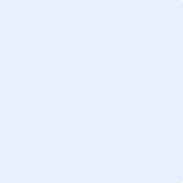 Screenshot (Double click on the photo icon below to upload pictures of any relevant error messages or screenshots).Instructor NotesIf you have any additional questions about this technical issue, please submit the request through IT Medic. https://itmedic.schulich.yorku.ca/servicePortal Administrative NotesAdministrator’s Name: 